Фототаблица осмотра конструкций расположенныхпо адресу: ​​ул. Нефтеюганское шоссе, от 22.01.2024.Съёмка проводилась в 16 часов 00 минут телефоном Huawei Mate 50PROФото 1 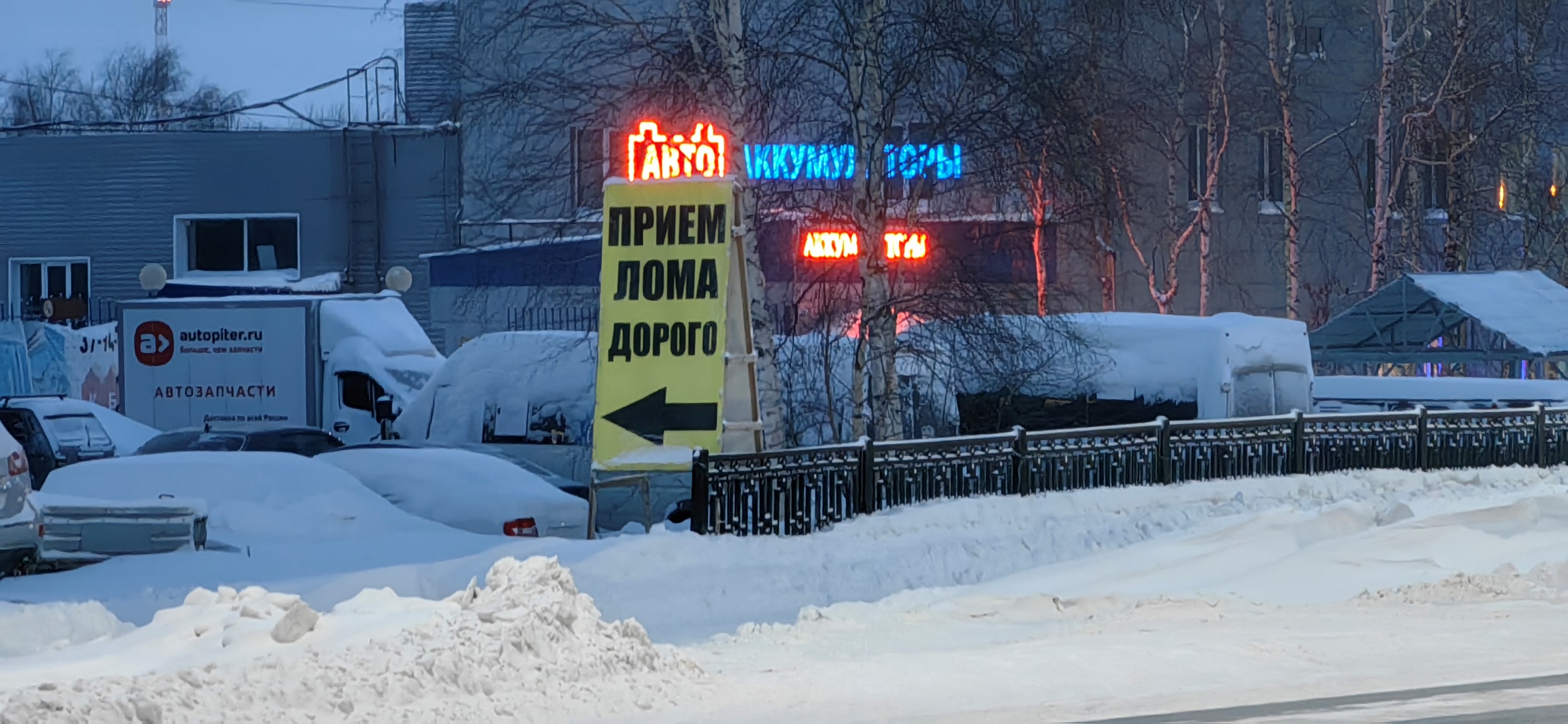 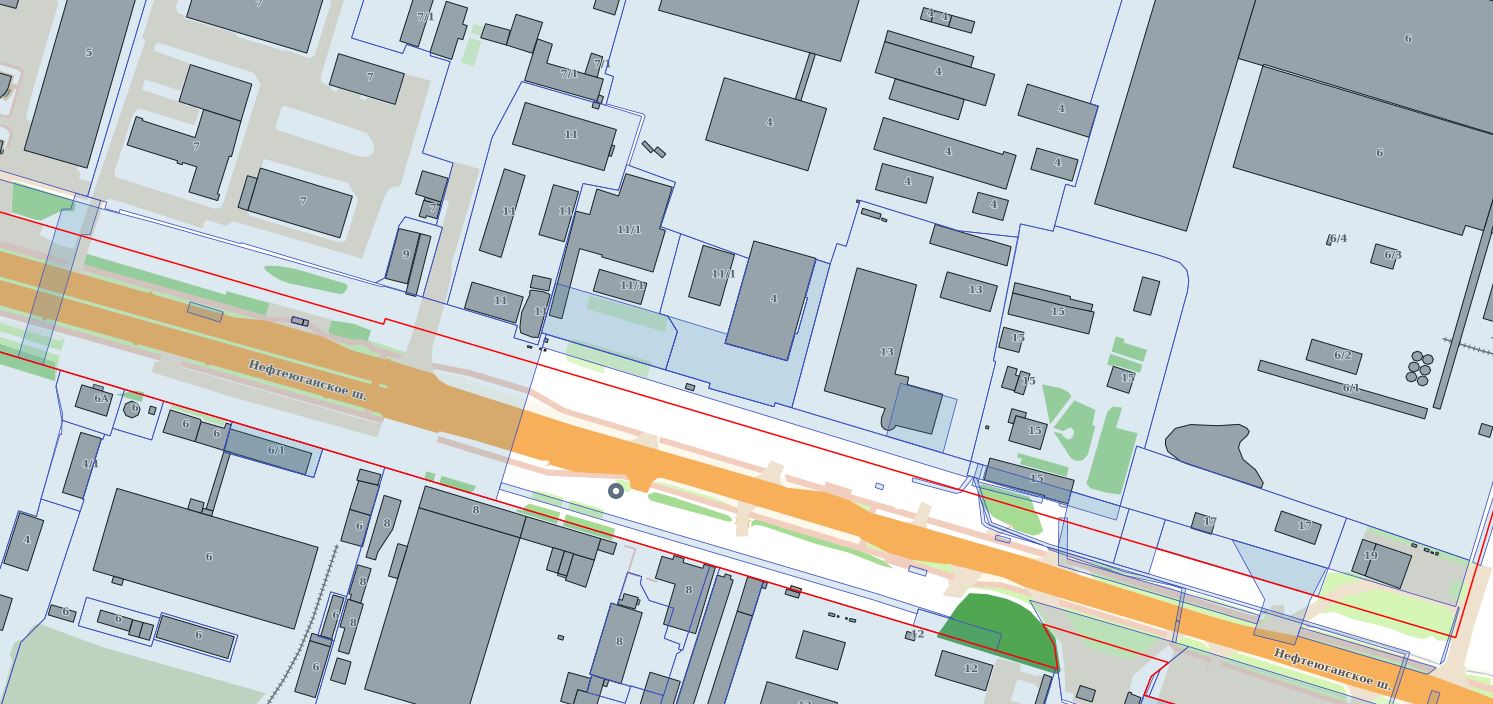 